Зарегистрировано в Минюсте России 21 декабря 2012 г. N 26306МИНИСТЕРСТВО ЗДРАВООХРАНЕНИЯ РОССИЙСКОЙ ФЕДЕРАЦИИПРИКАЗот 31 октября 2012 г. N 567нОБ УТВЕРЖДЕНИИ ПОРЯДКАОКАЗАНИЯ МЕДИЦИНСКОЙ ПОМОЩИ ПО ПРОФИЛЮ "ХИРУРГИЯ(ТРАНСПЛАНТАЦИЯ ОРГАНОВ И (ИЛИ) ТКАНЕЙ ЧЕЛОВЕКА)"В соответствии со статьей 37 Федерального закона от 21 ноября 2011 г. N 323-ФЗ "Об основах охраны здоровья граждан в Российской Федерации" (Собрание законодательства Российской Федерации, 2011, N 48, ст. 6724; 2012, N 26, ст. 3442, 3446) приказываю:1. Утвердить прилагаемый Порядок оказания медицинской помощи по профилю "хирургия (трансплантация органов и (или) тканей человека)" согласно приложению.2. Признать утратившим силу приказ Министерства здравоохранения и социального развития Российской Федерации от 9 октября 2009 г. N 819н "Об утверждении Порядка оказания медицинской помощи методом трансплантации органов" (зарегистрирован Министерством юстиции Российской Федерации 16 ноября 2009 г., регистрационный N 15234).МинистрВ.И.СКВОРЦОВАУтвержденприказом Министерстваздравоохранения Российской Федерацииот 31 октября 2012 г. N 567нПОРЯДОКОКАЗАНИЯ МЕДИЦИНСКОЙ ПОМОЩИ ПО ПРОФИЛЮ "ХИРУРГИЯ(ТРАНСПЛАНТАЦИЯ ОРГАНОВ И (ИЛИ) ТКАНЕЙ ЧЕЛОВЕКА)"1. Настоящий Порядок устанавливает правила оказания медицинской помощи по профилю "хирургия (трансплантация органов и (или) тканей человека)" (далее - медицинская помощь по трансплантации) в медицинских организациях, имеющих лицензии на осуществление медицинской деятельности, включая работы (услуги) по хирургии (трансплантации органов и (или) тканей человека).2. Медицинская помощь по трансплантации оказывается в виде специализированной, в том числе высокотехнологичной, медицинской помощи.3. Медицинская помощь по трансплантации оказывается в стационарных условиях, обеспечивающих круглосуточное медицинское наблюдение и лечение.4. Медицинская помощь по трансплантации оказывается:в форме экстренной медицинской помощи при заболеваниях и состояниях, представляющих угрозу жизни пациента;в форме неотложной медицинской помощи при заболеваниях и состояниях без явных признаков угрозы жизни пациента;в форме плановой медицинской помощи, если отсрочка ее оказания на определенное время не повлечет за собой ухудшения состояния пациента, угрозу его жизни и здоровью.5. Медицинская помощь по трансплантации оказывается врачами-специалистами, прошедшими обучение по вопросам трансплантации органов и (или) тканей человека, во взаимодействии с иными врачами-специалистами.6. Медицинская помощь по трансплантации оказывается в зависимости от вида и объекта трансплантации в отделениях хирургического профиля, в том числе в хирургических отделениях, детских хирургических отделениях, кардиохирургических отделениях, хирургических (торакальных) отделениях, урологических отделениях.7. В медицинской организации, оказывающей медицинскую помощь по трансплантации, рекомендуется предусматривать следующие структурные подразделения:клинико-диагностическая лаборатория;консультативно-диагностическое отделение;лаборатория клинической иммунологии (типирования);микробиологическая лаборатория;операционный блок;отделение анестезиологии-реанимации;отделение гемодиализа;отделение лучевой диагностики;отделение переливания крови;отделение реабилитации и восстановительного лечения;отделение функциональной диагностики;патологоанатомическое отделение;приемное отделение;отделения терапевтического профиля, в том числе отделение терапии, нефрологии, кардиологии, педиатрии (для детей), пульмонологии;отделения хирургического профиля, осуществляющие трансплантацию органов и (или) тканей, в том числе отделение хирургии, отделение детской хирургии, отделение кардиохирургии, отделение торакальной хирургии, отделение урологии, отделение абдоминальной хирургии;стерилизационное отделение;отделение координации донорства органов и (или) тканей человека;эндоскопическое отделение.8. При наличии у пациента медицинских показаний (состояний), требующих консультации по вопросу оказания медицинской помощи по трансплантации, медицинская организация, выявившая соответствующие показания у пациента, направляет его с выпиской из медицинской документации (медицинская карта амбулаторного больного, медицинская карта стационарного больного) в медицинскую организацию, оказывающую медицинскую помощь по трансплантации.9. Решение о необходимости трансплантации органа и (или) ткани и о включении пациента в лист ожидания трансплантации трупного органа и (или) ткани принимается врачебной комиссией в составе лечащего врача, врача-хирурга, врача-анестезиолога-реаниматолога, а при необходимости - врачей других специальностей, на основании проведения очной консультации, а при необходимости - дополнительного обследования на основе установленных стандартов медицинской помощи.10. В лист ожидания трансплантации трупного органа и (или) ткани с письменного согласия пациента, а в случае, если пациентом является несовершеннолетний или недееспособное лицо, - с письменного согласия его родителей или законных представителей вносятся фамилия, имя и отчество пациента, дата рождения, пол, гражданство, место жительства, контактный телефон, дата решения врачебной комиссии о включении в лист ожидания трансплантации трупного органа и (или) ткани, группа крови, резус-фактор, основной диагноз, данные вирусологического обследования, уровня антител, сведения о HLA-несовместимостях и другие медицинские данные, необходимые для подбора трансплантата и определения срока ожидания оказания медицинской помощи по трансплантации.Ведение листа ожидания трансплантации трупного органа и (или) ткани, в том числе включение в него пациентов, исключение из него оперированных и умерших пациентов, осуществляется врачом медицинской организации, осуществляющей трансплантацию органов и (или) тканей человека, ответственным за ведение указанного листа ожидания.Контроль за надлежащим ведением листа ожидания трансплантации трупного органа и (или) ткани осуществляет по мере необходимости, но не реже 1 раза в квартал заведующий отделением хирургического профиля, в котором осуществляется трансплантация органов и (или) тканей, и руководитель медицинской организации.11. В лаборатории клинической иммунологии (типирования) формируется база из образцов крови пациентов, состоящих в листе ожидания трансплантации трупного органа и (или) ткани, для выполнения перекрестной лимфоцитарной пробы при поступлении донорского органа и (или) ткани.12. Образцы крови пациентов, состоящих в листе ожидания трансплантации трупного органа и (или) ткани, обновляются ежемесячно.13. Типирование пациентов по антигенам HLA осуществляется в лаборатории клинической иммунологии (типирования) медицинской организации, оказывающей медицинскую помощь по трансплантации.14. Направление пациента в медицинскую организацию для оказания медицинской помощи по трансплантации осуществляется в рамках оказания высокотехнологичной медицинской помощи.15. Госпитализация пациента для оказания медицинской помощи по трансплантации осуществляется при поступлении в медицинскую организацию, осуществляющую оказание медицинской помощи по трансплантации, информации о наличии донорского органа и (или) ткани.16. В период ожидания пациентом оказания медицинской помощи по трансплантации лечащий врач медицинской организации наблюдает пациента по мере необходимости, но не реже 1 раза в месяц.17. При наличии медицинских показаний пациент, ожидающий оказания медицинской помощи по трансплантации, направляется в медицинскую организацию для проведения лечения и устранения возникших противопоказаний к оказанию ему медицинской помощи по трансплантации.18. Медицинская организация, оказавшая медицинскую помощь по трансплантации, извещает об этом орган исполнительной власти субъекта Российской Федерации в сфере здравоохранения по месту жительства пациента в целях своевременного обеспечения пациента после его выписки лекарственными препаратами для иммуносупрессии.19. При выписке пациента после оказания ему медицинской помощи по трансплантации медицинская организация обеспечивает пациента лекарственными препаратами для иммуносупрессии на период до постановки пациента на учет для лекарственного обеспечения по месту жительства, но не более чем на 14 календарных дней.20. Динамическое наблюдение пациентов с пересаженными органами и (или) тканями осуществляется в медицинских организациях по мере необходимости, но не реже 1 раза в год и включает в себя клиническое, лабораторное и инструментальное обследование, мониторинг иммуносупрессии, вирусных и бактериальных инфекций.21. При наличии медицинских показаний пациенты, которым была оказана медицинская помощь по трансплантации, направляются в плановой, неотложной либо экстренной форме в медицинские организации для коррекции лечения или повторного оказания медицинской помощи по трансплантации.22. Медицинские организации, оказывающие медицинскую помощь по трансплантации, осуществляют свою деятельность в соответствии с приложениями N 1 - 6 к настоящему Порядку.Медицинские организации, оказывающие медицинскую помощь по трансплантации, в структуре которых создаются отделения хирургического профиля, осуществляющие трансплантацию органов и (или) тканей, дополнительно оснащаются в соответствии с приложением N 3 к настоящему Порядку.Приложение N 1к Порядку оказания медицинскойпомощи по профилю "хирургия(трансплантация органов и (или)тканей человека)", утвержденномуприказом Министерства здравоохраненияРоссийской Федерацииот 31 октября 2012 г. N 567нПРАВИЛАОРГАНИЗАЦИИ ДЕЯТЕЛЬНОСТИ ОТДЕЛЕНИЯ ХИРУРГИЧЕСКОГО ПРОФИЛЯ,ОСУЩЕСТВЛЯЮЩЕГО ТРАНСПЛАНТАЦИЮ ОРГАНОВ И (ИЛИ) ТКАНЕЙ1. Настоящие Правила устанавливают порядок организации деятельности отделения хирургического профиля, осуществляющего трансплантацию органов и (или) тканей (далее - отделение трансплантации).2. Отделение трансплантации организуется как структурное подразделение медицинской организации.3. Отделение трансплантации возглавляет заведующий, назначаемый на должность и освобождаемый от должности руководителем медицинской организации, в составе которой оно создано.4. На должность заведующего отделением трансплантации назначается специалист, соответствующий Квалификационным требованиям к специалистам с высшим и послевузовским медицинским и фармацевтическим образованием в сфере здравоохранения, утвержденным приказом Министерства здравоохранения и социального развития Российской Федерации от 7 июля 2009 г. N 415н (зарегистрирован Министерством юстиции Российской Федерации 9 июля 2009 г., регистрационный N 14292), с изменениями, внесенными приказом Министерства здравоохранения и социального развития Российской Федерации от 26 декабря 2011 г. N 1644н (зарегистрирован Минюстом России 18 апреля 2012 г., регистрационный N 23879), по одной из следующих специальностей: "хирургия", "детская хирургия", "сердечно-сосудистая хирургия", "торакальная хирургия", "урология", "детская урология-андрология", а также прошедший дополнительную подготовку по вопросам трансплантации органов и (или) тканей человека.5. На должность врача отделения трансплантации назначается специалист, соответствующий Квалификационным требованиям к специалистам с высшим и послевузовским медицинским и фармацевтическим образованием в сфере здравоохранения, утвержденным приказом Министерства здравоохранения и социального развития Российской Федерации от 7 июля 2009 г. N 415н, по одной из следующих специальностей: "хирургия", "детская хирургия", "сердечно-сосудистая хирургия", "торакальная хирургия", "урология", "детская урология-андрология", а также прошедший дополнительную подготовку по вопросам трансплантации органов и (или) тканей человека.6. Структуру отделения трансплантации и его штатную численность устанавливает руководитель медицинской организации, в составе которой создано отделение трансплантации, исходя из объема проводимой лечебно-диагностической работы и коечной мощности, с учетом штатных нормативов, предусмотренных приложением N 2 к Порядку оказания медицинской помощи по профилю "хирургия (трансплантация органов и (или) тканей человека)", утвержденному настоящим приказом.7. Отделение трансплантации оснащается в соответствии со стандартами оснащения отделений хирургического профиля, утвержденными в установленном порядке.Медицинская организация, в составе которой создано отделение трансплантации, дополнительно оснащается в соответствии со стандартом дополнительного оснащения, предусмотренным приложением N 3 к Порядку оказания медицинской помощи по профилю "хирургия (трансплантация органов и (или) тканей человека)", утвержденному настоящим приказом.8. Отделение трансплантации осуществляет следующие функции:оказание специализированной, в том числе высокотехнологичной, медицинской помощи по профилю "хирургия (трансплантация органов и (или) тканей человека)" (далее - оказание медицинской помощи по трансплантации) на основе утвержденных стандартов медицинской помощи;консультации для определения показаний (противопоказаний) к оказанию медицинской помощи по трансплантации и выработки рекомендаций по подготовке пациента к оказанию медицинской помощи по трансплантации;динамическое наблюдение пациента в период ожидания оказания медицинской помощи по трансплантации;обследование живого донора и его предоперационная подготовка;ведение листов ожидания трансплантации трупных органов и (или) тканей;приведение хирургических операций при оказании медицинской помощи по трансплантации;динамическое наблюдение пациентов до и после оказания медицинской помощи по трансплантации, включая лабораторное и инструментальное обследование, на основе установленных стандартов медицинской помощи;лечение осложнений у пациентов, возникших в связи с оказанием медицинской помощи по трансплантации;динамическое наблюдение живых доноров после оказания медицинской помощи по трансплантации, включая лабораторное и инструментальное обследование;освоение и внедрение в клиническую практику современных методов диагностики, лечения, реабилитации и профилактики заболеваний и состояний, требующих трансплантации органов и (или) тканей;разработка и внедрение новых медицинских технологий по оказанию медицинской помощи по трансплантации;разработка и внедрение мероприятий, направленных на повышение качестве лечебно-диагностической работы в отделении трансплантации;осуществление реабилитации пациентов после оказания медицинской помощи по трансплантации;осуществление экспертизы временной нетрудоспособности;повышение профессиональной квалификации медицинских работников отделения трансплантации по вопросам оказания медицинской помощи по трансплантации;оказание консультативной помощи врачам других подразделений медицинской организации по вопросам оказания медицинской помощи по трансплантации;участие в организации и проведении научно-практических мероприятий по проблемам оказания медицинской помощи по трансплантации;ведение учетной и отчетной документации, предоставление в установленном порядке отчетов о деятельности отделения трансплантации, ведение которых предусмотрено законодательством Российской Федерации.9. Отделение трансплантации может использоваться в качестве клинической базы образовательных учреждений среднего, высшего и дополнительного профессионального образования, а также научных организаций.Приложение N 2к Порядку оказания медицинскойпомощи по профилю "хирургия(трансплантация органов и (или)тканей человека)", утвержденномуприказом Министерства здравоохраненияРоссийской Федерацииот 31 октября 2012 г. N 567нРЕКОМЕНДУЕМЫЕ ШТАТНЫЕ НОРМАТИВЫОТДЕЛЕНИЯ ХИРУРГИЧЕСКОГО ПРОФИЛЯ, ОСУЩЕСТВЛЯЮЩЕГОТРАНСПЛАНТАЦИЮ ОРГАНОВ И (ИЛИ) ТКАНЕЙОтделение хирургическое (урологическое), осуществляющеетрансплантацию почки и поджелудочной железы (на 25 коек)┌──────────────────────────────────────────┬──────────────────────────────┐│          Наименование должности          │  Количество штатных единиц   │├──────────────────────────────────────────┼──────────────────────────────┤│Заведующий отделением - врач-хирург       │1 на 25 коек                  ││(врач-уролог)                             │                              │├──────────────────────────────────────────┼──────────────────────────────┤│Врач-хирург (врач-уролог)                 │1 на 12 коек                  │├──────────────────────────────────────────┼──────────────────────────────┤│Врач-нефролог (врач-терапевт)             │1 на 12 коек                  │├──────────────────────────────────────────┼──────────────────────────────┤│Врач-педиатр <1>                          │1 на 25 коек                  │├──────────────────────────────────────────┼──────────────────────────────┤│Врач-эндокринолог <2>                     │1 на 25 коек                  │├──────────────────────────────────────────┼──────────────────────────────┤│Медицинская сестра палатная               │9,5 на 25 коек для            ││                                          │обеспечения круглосуточной    ││                                          │работы                        │├──────────────────────────────────────────┼──────────────────────────────┤│Медицинская сестра палатная <3>           │5,14                          ││                                          │(1 круглосуточный пост) на 3  ││                                          │койки палаты реанимации и     ││                                          │интенсивной терапии           │├──────────────────────────────────────────┼──────────────────────────────┤│Медицинская сестра перевязочной           │1 на 25 коек                  │├──────────────────────────────────────────┼──────────────────────────────┤│Медицинская сестра процедурной            │1 на 25 коек                  │├──────────────────────────────────────────┼──────────────────────────────┤│Старшая медицинская сестра                │1 на 25 коек                  │├──────────────────────────────────────────┼──────────────────────────────┤│Младшая медицинская сестра по уходу за    │9,5 на 25 коек для            ││больными                                  │обеспечения круглосуточной    ││                                          │работы                        │├──────────────────────────────────────────┼──────────────────────────────┤│Санитар                                   │1 на 25 коек для работы в     ││                                          │буфете                        ││                                          │1 на 25 коек для уборки       ││                                          │помещений                     │├──────────────────────────────────────────┼──────────────────────────────┤│Сестра-хозяйка                            │1 на 25 коек                  │└──────────────────────────────────────────┴──────────────────────────────┘--------------------------------<1> Если в отделении оказывается медицинская помощь по трансплантации почки несовершеннолетним.<2> Если в отделении оказывается медицинская помощь по трансплантации почки, поджелудочной железы пациентам, страдающим диабетом.<3> При наличии в отделении палаты реанимации и интенсивной терапии.Детское хирургическое (урологическое) отделение,осуществляющее трансплантацию почки (на 25 коек)┌──────────────────────────────────────────┬──────────────────────────────┐│          Наименование должности          │  Количество штатных единиц   │├──────────────────────────────────────────┼──────────────────────────────┤│Заведующий отделением - врач - детский    │1 на 25 коек                  ││хирург (врач - детский уролог-андролог)   │                              │├──────────────────────────────────────────┼──────────────────────────────┤│Врач - детский хирург (врач - детский     │1 на 10 коек                  ││уролог-андролог)                          │                              │├──────────────────────────────────────────┼──────────────────────────────┤│Врач-хирург (врач-уролог)                 │1 на 12 коек                  │├──────────────────────────────────────────┼──────────────────────────────┤│Врач-педиатр (врач-нефролог)              │1 на 12 коек                  │├──────────────────────────────────────────┼──────────────────────────────┤│Врач-терапевт                             │1 на 15 коек                  │├──────────────────────────────────────────┼──────────────────────────────┤│Медицинская сестра палатная               │9,5 на 25 коек для            ││                                          │обеспечения круглосуточной    ││                                          │работы                        │├──────────────────────────────────────────┼──────────────────────────────┤│Медицинская сестра палатная <1>           │5,14                          ││                                          │(1 круглосуточный пост) на 3  ││                                          │койки палаты реанимации и     ││                                          │интенсивной терапии           │├──────────────────────────────────────────┼──────────────────────────────┤│Медицинская сестра перевязочной           │1 на 25 коек                  │├──────────────────────────────────────────┼──────────────────────────────┤│Медицинская сестра процедурной            │1 на 25 коек                  │├──────────────────────────────────────────┼──────────────────────────────┤│Старшая медицинская сестра                │1 на 25 коек                  │├──────────────────────────────────────────┼──────────────────────────────┤│Младшая медицинская сестра по уходу за    │9,5 на 25 коек для            ││больными                                  │обеспечения круглосуточной    ││                                          │работы                        │├──────────────────────────────────────────┼──────────────────────────────┤│Санитар                                   │1 на 25 коек для работы в     ││                                          │буфете                        ││                                          │1 на 25 коек для уборки       ││                                          │помещений                     │├──────────────────────────────────────────┼──────────────────────────────┤│Сестра-хозяйка                            │1 на 25 коек                  │└──────────────────────────────────────────┴──────────────────────────────┘--------------------------------<1> При наличии в отделении палаты реанимации и интенсивной терапии.Отделение хирургическое, осуществляющее трансплантациюпечени (на 25 коек)┌───────────────────────────────────────────┬─────────────────────────────┐│          Наименование должности           │  Количество штатных единиц  │├───────────────────────────────────────────┼─────────────────────────────┤│Заведующий отделением - врач-хирург        │1 на 25 коек                 │├───────────────────────────────────────────┼─────────────────────────────┤│Врач-хирург                                │1 на 7 коек                  │├───────────────────────────────────────────┼─────────────────────────────┤│Врач-гастроэнтеролог (врач-терапевт)       │1 на 15 коек                 │├───────────────────────────────────────────┼─────────────────────────────┤│Врач-педиатр <1>                           │1 на 25 коек                 │├───────────────────────────────────────────┼─────────────────────────────┤│Медицинская сестра палатная                │9,5 на 25 коек для           ││                                           │обеспечения круглосуточной   ││                                           │работы                       │├───────────────────────────────────────────┼─────────────────────────────┤│Медицинская сестра палатная <2>            │5,14                         ││                                           │(1 круглосуточный пост) на 3 ││                                           │койки палаты реанимации и    ││                                           │интенсивной терапии          │├───────────────────────────────────────────┼─────────────────────────────┤│Медицинская сестра перевязочной            │1 на 25 коек                 │├───────────────────────────────────────────┼─────────────────────────────┤│Медицинская сестра процедурной             │1 на 25 коек                 │├───────────────────────────────────────────┼─────────────────────────────┤│Старшая медицинская сестра                 │1 на 25 коек                 │├───────────────────────────────────────────┼─────────────────────────────┤│Младшая медицинская сестра по уходу за     │9,5 на 25 коек для           ││больными                                   │обеспечения круглосуточной   ││                                           │работы                       │├───────────────────────────────────────────┼─────────────────────────────┤│Санитар                                    │1 на 25 коек для работы в    ││                                           │буфете                       ││                                           │1 на 25 коек для уборки      ││                                           │помещений                    │├───────────────────────────────────────────┼─────────────────────────────┤│Сестра-хозяйка                             │1 на 25 коек                 │└───────────────────────────────────────────┴─────────────────────────────┘--------------------------------<1> Если в отделении оказывается медицинская помощь по трансплантации печени несовершеннолетним.<2> При наличии в отделении блока палаты реанимации и интенсивной терапии.Детское хирургическое отделение, осуществляющеетрансплантацию печени (на 25 коек)┌───────────────────────────────────────────┬─────────────────────────────┐│          Наименование должности           │  Количество штатных единиц  │├───────────────────────────────────────────┼─────────────────────────────┤│Заведующий отделением - врач - детский     │1 на 25 коек                 ││хирург                                     │                             │├───────────────────────────────────────────┼─────────────────────────────┤│Врач - детский хирург                      │1 на 7 коек                  │├───────────────────────────────────────────┼─────────────────────────────┤│Врач-хирург                                │1 на 12 коек                 │├───────────────────────────────────────────┼─────────────────────────────┤│Врач-педиатр (врач-гастроэнтеролог)        │1 на 12 коек                 │├───────────────────────────────────────────┼─────────────────────────────┤│Врач-терапевт                              │1 на 15 коек                 │├───────────────────────────────────────────┼─────────────────────────────┤│Медицинская сестра палатная                │9,5 на 25 коек для           ││                                           │обеспечения круглосуточной   ││                                           │работы                       │├───────────────────────────────────────────┼─────────────────────────────┤│Медицинская сестра палатная <1>            │5,14                         ││                                           │(1 круглосуточный пост) на 3 ││                                           │койки палаты реанимации и    ││                                           │интенсивной терапии          │├───────────────────────────────────────────┼─────────────────────────────┤│Медицинская сестра перевязочной            │1 на 25 коек                 │├───────────────────────────────────────────┼─────────────────────────────┤│Медицинская сестра процедурной             │1 на 25 коек                 │├───────────────────────────────────────────┼─────────────────────────────┤│Старшая медицинская сестра                 │1 на 25 коек                 │├───────────────────────────────────────────┼─────────────────────────────┤│Младшая медицинская сестра по уходу за     │9,5 на 25 коек для           ││больными                                   │обеспечения круглосуточной   ││                                           │работы                       │├───────────────────────────────────────────┼─────────────────────────────┤│Санитар                                    │1 на 25 коек для работы в    ││                                           │буфете                       ││                                           │1 на 25 коек для уборки      ││                                           │помещений                    │├───────────────────────────────────────────┼─────────────────────────────┤│Сестра-хозяйка                             │1 на 25 коек                 │└───────────────────────────────────────────┴─────────────────────────────┘--------------------------------<1> При наличии в отделении палаты реанимации и интенсивной терапии.Отделение кардиохирургическое, осуществляющеетрансплантацию сердца (на 25 коек)┌──────────────────────────────────────────┬──────────────────────────────┐│          Наименование должности          │          Количество          │├──────────────────────────────────────────┼──────────────────────────────┤│Заведующий отделением - врач - сердечно-  │1 на 25 коек                  ││сосудистый хирург                         │                              │├──────────────────────────────────────────┼──────────────────────────────┤│Врач - сердечно-сосудистый хирург         │1 на 7 коек                   │├──────────────────────────────────────────┼──────────────────────────────┤│Врач-кардиолог                            │1 на 15 коек                  │├──────────────────────────────────────────┼──────────────────────────────┤│Врач - торакальный хирург <1>             │1 на 12 коек                  │├──────────────────────────────────────────┼──────────────────────────────┤│Врач-пульмонолог                          │1 на 15 коек                  │├──────────────────────────────────────────┼──────────────────────────────┤│Врач-педиатр <2>                          │1 на 25 коек                  │├──────────────────────────────────────────┼──────────────────────────────┤│Медицинская сестра палатная               │9,5 на 25 коек для обеспечения││                                          │круглосуточной работы         │├──────────────────────────────────────────┼──────────────────────────────┤│Медицинская сестра палатная <3>           │5,14                          ││                                          │(1 круглосуточный пост) на 3  ││                                          │койки палаты реанимации и     ││                                          │интенсивной терапии           │├──────────────────────────────────────────┼──────────────────────────────┤│Медицинская сестра перевязочной           │1 на 25 коек                  │├──────────────────────────────────────────┼──────────────────────────────┤│Медицинская сестра процедурной            │1 на 25 коек                  │├──────────────────────────────────────────┼──────────────────────────────┤│Старшая медицинская сестра                │1 на 25 коек                  │├──────────────────────────────────────────┼──────────────────────────────┤│Младшая медицинская сестра по уходу за    │9,5 на 25 коек для обеспечения││больными                                  │круглосуточной работы         │├──────────────────────────────────────────┼──────────────────────────────┤│Санитар                                   │1 на 25 коек для работы в     ││                                          │буфете                        ││                                          │1 на 25 коек для уборки       ││                                          │помещений                     │├──────────────────────────────────────────┼──────────────────────────────┤│Сестра-хозяйка                            │1 на 25 коек                  │└──────────────────────────────────────────┴──────────────────────────────┘--------------------------------<1> Если в отделении оказывается медицинская помощь по трансплантации комплекса сердце - легкие.<2> Если в отделении оказывается медицинская помощь трансплантации сердца несовершеннолетним.<3> При наличии в отделении палаты реанимации и интенсивной терапии.Отделение хирургическое торакальное, осуществляющеетрансплантацию легких (на 25 коек)┌──────────────────────────────────────────┬──────────────────────────────┐│          Наименование должности          │          Количество          │├──────────────────────────────────────────┼──────────────────────────────┤│Заведующий отделением - врач - торакальный│1 на 25 коек                  ││хирург                                    │                              │├──────────────────────────────────────────┼──────────────────────────────┤│Врач - торакальный хирург                 │1 на 12 коек                  │├──────────────────────────────────────────┼──────────────────────────────┤│Врач-пульмонолог                          │1 на 15 коек                  │├──────────────────────────────────────────┼──────────────────────────────┤│Врач-педиатр <1>                          │1 на 25 коек                  │├──────────────────────────────────────────┼──────────────────────────────┤│Медицинская сестра палатная               │9,5 на 25 коек для обеспечения││                                          │круглосуточной работы         │├──────────────────────────────────────────┼──────────────────────────────┤│Медицинская сестра палатная <2>           │5,14                          ││                                          │(1 круглосуточный пост) на 3  ││                                          │койки палаты реанимации и     ││                                          │интенсивной терапии           │├──────────────────────────────────────────┼──────────────────────────────┤│Медицинская сестра перевязочной           │1 на 25 коек                  │├──────────────────────────────────────────┼──────────────────────────────┤│Медицинская сестра процедурной            │1 на 25 коек                  │├──────────────────────────────────────────┼──────────────────────────────┤│Старшая медицинская сестра                │1 на 25 коек                  │├──────────────────────────────────────────┼──────────────────────────────┤│Младшая медицинская сестра по уходу за    │9,5 на 25 коек для            ││больными                                  │обеспечения круглосуточной    ││                                          │работы                        │├──────────────────────────────────────────┼──────────────────────────────┤│Санитар                                   │1 на 25 коек для работы в     ││                                          │буфете                        ││                                          │1 на 25 коек для уборки       ││                                          │помещений                     │├──────────────────────────────────────────┼──────────────────────────────┤│Сестра-хозяйка                            │1 на 25 коек                  │└──────────────────────────────────────────┴──────────────────────────────┘--------------------------------<1> Если в отделении оказывается медицинская помощь по трансплантации легких несовершеннолетним.<2> При наличии в отделении палаты реанимации и интенсивной терапии.Приложение N 3к Порядку оказания медицинскойпомощи по профилю "хирургия(трансплантация органов и (или)тканей человека)", утвержденномуприказом Министерства здравоохраненияРоссийской Федерацииот 31 октября 2012 г. N 567нСТАНДАРТДОПОЛНИТЕЛЬНОГО ОСНАЩЕНИЯ МЕДИЦИНСКОЙ ОРГАНИЗАЦИИ,В КОТОРОЙ СОЗДАНО ОТДЕЛЕНИЕ ХИРУРГИЧЕСКОГО ПРОФИЛЯ,ОСУЩЕСТВЛЯЮЩЕЕ ТРАНСПЛАНТАЦИЮ ОРГАНОВ И (ИЛИ) ТКАНЕЙПриложение N 4к Порядку оказания медицинскойпомощи по профилю "хирургия(трансплантация органов и (или)тканей человека)", утвержденномуприказом Министерства здравоохраненияРоссийской Федерацииот 31 октября 2012 г. N 567нПРАВИЛАОРГАНИЗАЦИИ ДЕЯТЕЛЬНОСТИ ОТДЕЛЕНИЯ ХИРУРГИЧЕСКОГОПО КООРДИНАЦИИ ДОНОРСТВА ОРГАНОВ И (ИЛИ) ТКАНЕЙ ЧЕЛОВЕКА1. Настоящие Правила устанавливают порядок организации деятельности отделения хирургического по координации донорства органов и (или) тканей человека (далее - отделение координации донорства).2. Отделение координации донорства организуется как структурное подразделение медицинской организации, оказывающей медицинскую помощь по профилю "хирургия (трансплантация органов и (или) тканей человека") (далее - оказание медицинской помощи по трансплантации).3. Отделение координации донорства возглавляет заведующий, назначаемый на должность и освобождаемый от должности руководителем медицинской организации, в составе которой оно создано.4. На должность заведующего отделением координации донорства назначается специалист, соответствующий Квалификационным требованиям к специалистам с высшим и послевузовским медицинским и фармацевтическим образованием в сфере здравоохранения, утвержденным приказом Министерства здравоохранения и социального развития Российской Федерации от 7 июля 2009 г. N 415н, по специальности "хирургия", прошедший дополнительную подготовку по вопросам трансплантации органов и (или) тканей человека.5. На должность врача отделения координации донорства назначается специалист, соответствующий Квалификационным требованиям к специалистам с высшим и послевузовским медицинским и фармацевтическим образованием в сфере здравоохранения, утвержденным приказом Министерства здравоохранения и социального развития Российской Федерации от 7 июля 2009 г. N 415н, по специальности "хирургия" и прошедший дополнительную подготовку по вопросам изъятия, хранения и транспортировки органов и (или) тканей человека для трансплантации.6. Структуру и рекомендуемую штатную численность отделения координации донорства устанавливает руководитель медицинской организации, в составе которой оно создано, исходя из объема выполняемой работы с учетом штатных нормативов, предусмотренных приложением N 5 к Порядку оказания медицинской помощи по профилю "хирургия (трансплантация органов и (или) тканей человека)", утвержденному настоящим приказом.7. Оснащение отделения координации донорства осуществляется в соответствии со стандартом оснащения, предусмотренным приложением N 6 к Порядку оказания медицинской помощи по профилю "хирургия (трансплантация органов и (или) тканей человека)", утвержденным настоящем приказом.8. Отделение координации донорства осуществляет следующие функции:прием информации из медицинских организаций о поступлении или наличии в них потенциальных доноров;фармакологическая подготовка и кондиционирование потенциальных доноров после констатации смерти;операции по изъятию трупных органов и (или) тканей;оценка пригодности изъятых донорских органов и (или) тканей по данным макроскопического и (или) микроскопического исследований;консервация и транспортировка изъятых донорских органов и (или) тканей, пригодных для трансплантации;передача изъятых, но невостребованных донорских органов и (или) тканей, пригодных для трансплантации, с соблюдением сроков консервации в другие медицинские организации, оказывающие медицинскую помощь по трансплантации и имеющие потребность в донорских органах и (или) тканях;освоение и внедрение в клиническую практику современных методов изъятия, хранения и транспортировки трупных донорских органов и (или) тканей;разработка и внедрение новых медицинских технологий по изъятию, хранению, транспортировке трупных донорских органов и (или) тканей;разработка и внедрение мероприятий, направленных на повышение качества работы в отделении координации донорства;повышение профессиональной квалификации медицинских работников отделения координации донорства по вопросам изъятия, консервации и транспортировки трупных донорских органов и (или) тканей;участие в организации и проведении научно-практических мероприятий по проблемам изъятия, хранения и транспортировки органов и (или) тканей человека для трансплантации;ведение учетной и отчетной документации, предоставление в установленном порядке отчетов о деятельности отделения координации донорства, ведение которых предусмотрено законодательством Российской Федерации.9. Отделение координации донорства может использоваться в качестве клинической базы образовательных учреждений среднего, высшего и дополнительного профессионального образования, а также научных организаций.Приложение N 5к Порядку оказания медицинскойпомощи по профилю "хирургия(трансплантация органов и (или)тканей человека)", утвержденномуприказом Министерства здравоохраненияРоссийской Федерацииот 31 октября 2012 г. N 567нРЕКОМЕНДУЕМЫЕ ШТАТНЫЕ НОРМАТИВЫОТДЕЛЕНИЯ ХИРУРГИЧЕСКОГО ПО КООРДИНАЦИИ ДОНОРСТВА ОРГАНОВИ (ИЛИ) ТКАНЕЙ ЧЕЛОВЕКАПриложение N 6к Порядку оказания медицинскойпомощи по профилю "хирургия(трансплантация органов и (или)тканей человека)", утвержденномуприказом Министерства здравоохраненияРоссийской Федерацииот 31 октября 2012 г. N 567нСТАНДАРТОСНАЩЕНИЯ ОТДЕЛЕНИЯ ХИРУРГИЧЕСКОГО ПО КООРДИНАЦИИ ДОНОРСТВАОРГАНОВ И (ИЛИ) ТКАНЕЙ ЧЕЛОВЕКА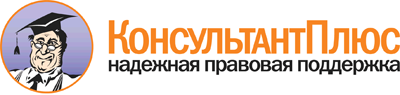  Приказ Минздрава России от 31.10.2012 N 567н
"Об утверждении Порядка оказания медицинской помощи по профилю "хирургия (трансплантация органов и (или) тканей человека)"
(Зарегистрировано в Минюсте России 21.12.2012 N 26306) Документ предоставлен КонсультантПлюс

www.consultant.ru 

Дата сохранения: 22.10.2015 
  N п/п                  Наименование                     Требуемое      количество, шт.  1      Аппарат для гемодиализа и гемодиафильтрации   не менее 2        2      Аппарат для внутриаортальной баллонной        контрпульсации (при трансплантации сердца)    2                 3      Центрифужный насос крови (при трансплантации  сердца)                                       не менее 2        4      Молекулярно-адсорбирующая-циркулирующая       система (при трансплантации печени)           1                 5      Аппарат для экстракорпоральной мембранной     оксигенации (при трансплантации легкого)      1                 6      Масс-спектрометр                              1                 7      Проточный цитоспектрофлюориметр 4-канальный   1                 8      Амплификатор (термоциклер) многоканальный     1                 9      Блот-гибридизатор                             1                 10     Термоциклер многоканальный для ПЦР в реальном времени                                       1                 11     Иммуноферментный анализатор автоматический    1                 12     Аппарат ультразвуковой диагностики            экспертного класса с доплером                 не менее 2        13     Компьютерный томограф                         1                 14     Магнитно-резонансный томограф                 1                 15     Ангиограф                                     1                 16     Система для очистки и аутотрансфузии крови    2                 17     Аппарат рентгеновский стационарный            1                 18     Мобильная рентгенографическая система         1                        Наименование должности              Количество штатных единиц    Заведующий отделением - врач-хирург  1                                  Врач-хирург                          9,5 для обеспечения                круглосуточной работы              Врач - анестезиолог-реаниматолог     5,14 для обеспечения               круглосуточной работы              Операционная медицинская сестра      4,75 для обеспечения               круглосуточной работы              Медицинская сестра - анестезист      5,14 для обеспечения               круглосуточной работы              Старшая медицинская сестра           1                                  Санитар                              1 для уборки помещений             Сестра-хозяйка                       1                                  N п/п                 Наименование                      Требуемое        количество, шт.   1.    Коагулятор операционный                      2                   2.    Хирургический аспирационный отсос            2                   3.    Прикроватный монитор                         3                   4.    Дозатор лекарственных средств                5                   5.    Транспортный контейнер передвижной           не менее 4          6.    Изотермический контейнер с хладоэлементами   не менее 5          7.    Транспортный холодильник                     6                   8.    Стационарный холодильник                     не менее 2          9.    Мобильный ультразвуковой аппарат экспертного класса с доплером                            1                   10.   Анализатор кислотно-щелочного состояния      1                   11.   Электрокардиограф трехканальный с            автоматическим режимом                       1                   12.   Аппарат искусственной вентиляции легких для  скорой медицинской помощи портативный        1                   13.   Санитарный автомобиль со спецсигналом        (специально оснащенный)                      не менее 1          